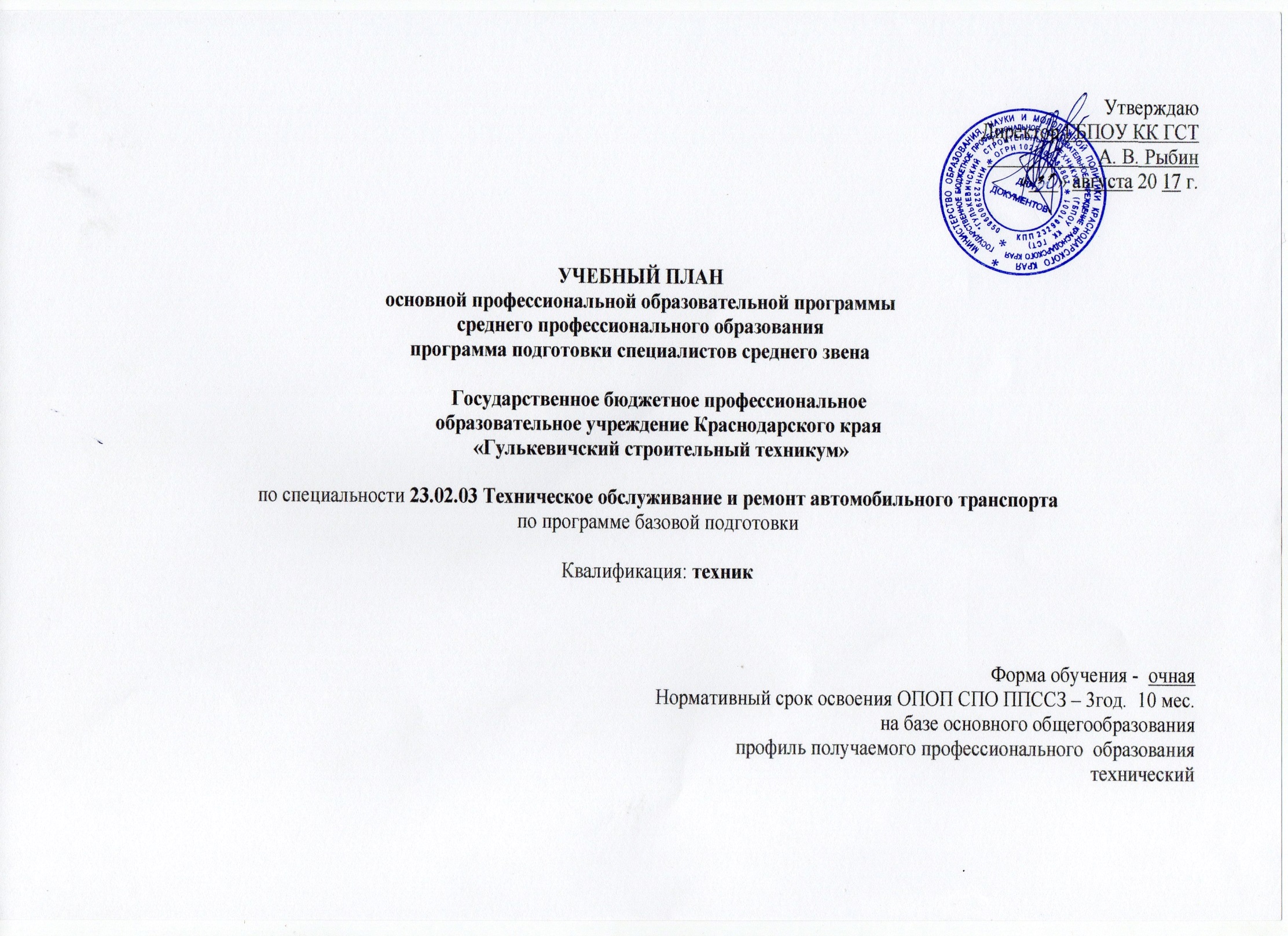 План учебного процесса по специальности 23.02.03 Техническое обслуживание и ремонт автомобильного транспорта  на 2017 - 2021 учебный годПлан учебного процесса по специальности 23.02.03 Техническое обслуживание и ремонт автомобильного транспорта  на 2017 - 2021 учебный годПлан учебного процесса по специальности 23.02.03 Техническое обслуживание и ремонт автомобильного транспорта  на 2017 - 2021 учебный годПлан учебного процесса по специальности 23.02.03 Техническое обслуживание и ремонт автомобильного транспорта  на 2017 - 2021 учебный годПлан учебного процесса по специальности 23.02.03 Техническое обслуживание и ремонт автомобильного транспорта  на 2017 - 2021 учебный годПлан учебного процесса по специальности 23.02.03 Техническое обслуживание и ремонт автомобильного транспорта  на 2017 - 2021 учебный годПлан учебного процесса по специальности 23.02.03 Техническое обслуживание и ремонт автомобильного транспорта  на 2017 - 2021 учебный годПлан учебного процесса по специальности 23.02.03 Техническое обслуживание и ремонт автомобильного транспорта  на 2017 - 2021 учебный годПлан учебного процесса по специальности 23.02.03 Техническое обслуживание и ремонт автомобильного транспорта  на 2017 - 2021 учебный годПлан учебного процесса по специальности 23.02.03 Техническое обслуживание и ремонт автомобильного транспорта  на 2017 - 2021 учебный годПлан учебного процесса по специальности 23.02.03 Техническое обслуживание и ремонт автомобильного транспорта  на 2017 - 2021 учебный годПлан учебного процесса по специальности 23.02.03 Техническое обслуживание и ремонт автомобильного транспорта  на 2017 - 2021 учебный годПлан учебного процесса по специальности 23.02.03 Техническое обслуживание и ремонт автомобильного транспорта  на 2017 - 2021 учебный годПлан учебного процесса по специальности 23.02.03 Техническое обслуживание и ремонт автомобильного транспорта  на 2017 - 2021 учебный годПлан учебного процесса по специальности 23.02.03 Техническое обслуживание и ремонт автомобильного транспорта  на 2017 - 2021 учебный годПлан учебного процесса по специальности 23.02.03 Техническое обслуживание и ремонт автомобильного транспорта  на 2017 - 2021 учебный годПлан учебного процесса по специальности 23.02.03 Техническое обслуживание и ремонт автомобильного транспорта  на 2017 - 2021 учебный годПлан учебного процесса по специальности 23.02.03 Техническое обслуживание и ремонт автомобильного транспорта  на 2017 - 2021 учебный годПлан учебного процесса по специальности 23.02.03 Техническое обслуживание и ремонт автомобильного транспорта  на 2017 - 2021 учебный годПлан учебного процесса по специальности 23.02.03 Техническое обслуживание и ремонт автомобильного транспорта  на 2017 - 2021 учебный годПлан учебного процесса по специальности 23.02.03 Техническое обслуживание и ремонт автомобильного транспорта  на 2017 - 2021 учебный годПлан учебного процесса по специальности 23.02.03 Техническое обслуживание и ремонт автомобильного транспорта  на 2017 - 2021 учебный годПлан учебного процесса по специальности 23.02.03 Техническое обслуживание и ремонт автомобильного транспорта  на 2017 - 2021 учебный годПлан учебного процесса по специальности 23.02.03 Техническое обслуживание и ремонт автомобильного транспорта  на 2017 - 2021 учебный годПлан учебного процесса по специальности 23.02.03 Техническое обслуживание и ремонт автомобильного транспорта  на 2017 - 2021 учебный годПлан учебного процесса по специальности 23.02.03 Техническое обслуживание и ремонт автомобильного транспорта  на 2017 - 2021 учебный годПлан учебного процесса по специальности 23.02.03 Техническое обслуживание и ремонт автомобильного транспорта  на 2017 - 2021 учебный годПлан учебного процесса по специальности 23.02.03 Техническое обслуживание и ремонт автомобильного транспорта  на 2017 - 2021 учебный годПлан учебного процесса по специальности 23.02.03 Техническое обслуживание и ремонт автомобильного транспорта  на 2017 - 2021 учебный годПлан учебного процесса по специальности 23.02.03 Техническое обслуживание и ремонт автомобильного транспорта  на 2017 - 2021 учебный годПлан учебного процесса по специальности 23.02.03 Техническое обслуживание и ремонт автомобильного транспорта  на 2017 - 2021 учебный годПлан учебного процесса по специальности 23.02.03 Техническое обслуживание и ремонт автомобильного транспорта  на 2017 - 2021 учебный годПлан учебного процесса по специальности 23.02.03 Техническое обслуживание и ремонт автомобильного транспорта  на 2017 - 2021 учебный годПлан учебного процесса по специальности 23.02.03 Техническое обслуживание и ремонт автомобильного транспорта  на 2017 - 2021 учебный годИндексНаименование циклов, дисциплин, профессиональных модулей, МДК, практикФормы промежуточной аттестацииУчебная нагрузка обучающихся (час.)Учебная нагрузка обучающихся (час.)Учебная нагрузка обучающихся (час.)Учебная нагрузка обучающихся (час.)Учебная нагрузка обучающихся (час.)Учебная нагрузка обучающихся (час.)Распределение обязательной нагрузки по курсам и семестрам (час. в семестр)Распределение обязательной нагрузки по курсам и семестрам (час. в семестр)Распределение обязательной нагрузки по курсам и семестрам (час. в семестр)Распределение обязательной нагрузки по курсам и семестрам (час. в семестр)Распределение обязательной нагрузки по курсам и семестрам (час. в семестр)Распределение обязательной нагрузки по курсам и семестрам (час. в семестр)Распределение обязательной нагрузки по курсам и семестрам (час. в семестр)Распределение обязательной нагрузки по курсам и семестрам (час. в семестр)ИндексНаименование циклов, дисциплин, профессиональных модулей, МДК, практикФормы промежуточной аттестациимаксимальнаяСамостоятельные работыОбязательная аудиторнаяОбязательная аудиторнаяОбязательная аудиторнаяОбязательная аудиторнаяI курсI курсII курсII курсIII курсIII курсIV курсIV курсИндексНаименование циклов, дисциплин, профессиональных модулей, МДК, практикФормы промежуточной аттестациимаксимальнаяСамостоятельные работыВсего занятийв т.ч.в т.ч.в т.ч.I курсI курсII курсII курсIII курсIII курсIV курсIV курсИндексНаименование циклов, дисциплин, профессиональных модулей, МДК, практикФормы промежуточной аттестациимаксимальнаяСамостоятельные работыВсего занятийЛекциилаб. и прак. занятий, вкл. семинарыкурсовых работ (проектов)1сем 17нед2сем 23нед3сем. 16нед4сем 16нед+2нед+5нед5сем 16нед6сем 19нед+5нед7сем 6нед+10нед8сем  9нед+1нед+3нед+4нед+6нед1234567891011121314151617О.00Общеобразовательный цикл0з/11дз/3э2106702140487436505787289800000ОУД.01Русский язык   -,-,Э,-,-,-,-,-11739783939017421900000ОУД.02Литература -,ДЗ,-,-,-,-,-,-17659117972003483000000ОУД.03Иностранный язык -,ДЗ,-,-,-,-,-,-17659117511206849000000ОУД.04Математика: алгебра и начала анализа; геометрия -,Э,-,-,-,-,-,-3511172341171170102132000000ОУД.05История -,ДЗ,-,-,-,-,-17659117117006849000000ОУД.06Физическая культура З,ДЗ,-,-,-,-,-,-17558117211505166000000ОУД.07Основы безопасности жизнедеятльности -,ДЗ,-,-,-,-,-,-1053570581203436000000ОУД.08Информатика -,ДЗ,-,-,-,-,-,-15050100505006832000000ОУД.09Физика -,-,Э,-,-,-,-,-181601219328034444300000ОУД.10Химия -,ДЗ,-,-,-,-,-,-1173978681003444000000ОУД.11Обществознание (вкл.экономику и право) -,ДЗ,-,-,-,-,-,-16254108108006840000000ОУД.12Биология -,ДЗ,-,-,-,-,-,-5418363060036000000ОУД.13География -,ДЗ,-,-,-,-,-,-5418363060036000000ОУД.14Экология -,-,ДЗ,-,-,-,-,-54183626100003600000УД.15Кубановедение -,ДЗ,-,-,-,-,-,-5819393450039000000Выполнение индивидуального проекта039000000000000ОГСЭ.00Общий гуманитарный и социально - экономический цикл3З/6ДЗ/0Э834 (642+192)278 (214+64)556 (428+128)2043520001001201121246076ОГСЭ.01Основы философии -,-,-,-,-,ДЗ,-,-7224484800000004800ОГСЭ.02История -,-,-,-,ДЗ,-,-,-7224484800000048000ОГСЭ.03Иностранный язык -,-,-,-,-,-,-,ДЗ16601660166000323232381220ОГСЭ.04Физическая культура -,-,з,з,з,з,з,ДЗ3321661660166000323232381220ОГСЭ. 05Русский язык и култура речи -,-,-,ДЗ,-,-,-,-84285646100000560000ОГСЭ. 06Основы бюджетной грамотности -,-,ДЗ,-,-,-,-,-5418363600003600000ОГСЭ.07Основы предпринимательской деятельности -,-,-,-,-,-,-,ДЗ54183626100000000036ЕН.00Математический и общий естественнонаучный цикл0З/3ДЗ/0Э282 (198+84)94 (66+28)188 (132+56)6412400015200000ЕН.01Математика -,-,ДЗ,-,-,-,-,-120408024560008000000ЕН.02Информатика -,-,ДЗ,-,-,-,-,-108 (78+30)36 (26+10)72 (52+20)22500007200000ЕН.03Экология автомобильного транспорта -,-,-,-,-,-,ДЗ,-54183618180000000360П.00Профессиональный цикл0З/13ДЗ/11Э/3Э(к)4302 (3228+1074)1122 (764+358)3180 (2464+716)103712175034100226708464740516392ОП.00Общепрофессиональные дисциплины0з/5дз/9э1793 (1096+697)598 (366+232)1195 (730+465)5596360341002262526821199205ОП.01Инженерная графика -,-,-,ДЗ,-,-,-,-225 (158+67)75 (53+22)150 (105+45)1014000066840000ОП.02Техническая механика -,-,-,Э,-,-,-,-210 (157+53)70 (53+17)140 (105+35)707000064760000ОП.03Электротехника и электроника -,-,-,Э,-,-,-,-180 (157+23)60 (52+8)120 (105+15)556500064560000ОП.04Материаловедение -,Э,-,-,-,-,-,-1204080443603446000000ОП.05Метрология, стандартизация и сертификация -,-,-,-,-,-,-,Э90306030300000000060ОП.06Правила безопасности дорожного движения -,-,-,-,-,Э,-,-195 (158+37)65 (53+12)130 (105+25)706000000812200ОП.07Правовое обеспечение профессиональной деятельности -,-,-,-,-,-,ДЗ,-72244838100000000480ОП.08Охрана труда -,Э,-,-,-,-,-,-81275427270054000000ОП.09Безопасность жизнедеятельности -,-,-,ДЗ,-,-,-,-1023468462200032360000ОП. 11Экономика отросли  -,-,-,-,-,-,Э,-1204080126800000029510ОП.12Менеджмент -,-,-,-,-,-,-,ДЗ86295743140000000057ОП.13Информационные технологии в профессиональной деятельности -,-,-,-,-,ДЗ,-,-90306030300000006000ОП.14Автомобильные эксплуатационные материалы -,-,-,-,Э,-,-,-90306044160000060000ОП.15Организация сервисного обслуживания автомобильного транспорта -,-,-,-,-,-,-,Э132448840480000000088МП.00Профессиональные модули0З/8ДЗ/2Э/3Э(к)2509 (2132+377)524 (398+126)1985 (1734+251)47858150000456396529417187МП.01Техническое обслуживание и ремонт автотранспортаЭ(к)1801 (1586+215)420 (348+72)1381 (1238+143)39245950000963965293600МДК.01.01Устройство автомобиля -,-,-,-,Э,-,-,-738 (523+215)246 (174+72)492 (349+143)1962762000096396000МДК.01.02Техническое обслуживание и ремонт автомобильного транспорта -,-,-,-,-,Э,-,-523174349156163300000034900УП.01Учебная практика -,-,-,-,-,ДЗ,-,-18001800000000018000ПП.01Производственная практика(по профилю специальности) -,-,-,-,-,-,-ДЗ,-36003600000000003600МП.02Организация деятельности коллектива исполнителейЭ(к)294502444060000000057187МДК.02.01Управление коллективом исполнителей -,-,-,-,-,-,-,ДЗ15050100406000000005743УП.02Учебная практика -,-,-,-,-,-,-,ДЗ36036000000000036ПП.02Производственная практика(по профилю специальности) -,-,-,-,-,-,-,ДЗ10801080000000000108МП.03Выполнение работ по одной или нескольким профессиям рабочих, должностям служащихЭ(к)414 (252+162)54360 (252+108)466200003600000МДК.03.01Выполнение работ по  профессии "Слесарь по ремонту автомобилей" -,-,-,ДЗ,-,-,-,-16254108466200001080000УП.03Учебная практика -,-,-,ДЗ,-,-,-,-72072000000720000ПП.03Производственная практика -,-,-,ДЗ,-,-,-,-18001800000001800000ВсегоВсего0З/33ДЗ/14Э/3Э(к)7524219653282179205850612864612864612864612504ПДППреддипломная практика4ГИАГосударственная итоговая аттестация6Консультации из расчета 4 часа на одного обучающегося на каждый учебный год.                      Индивидуальный проект                                                                                                                                             Выполнение индивидуального проекта с 10.09.2017 г. по 17.06.2018 г.                                                                          Защита индивидуального проекта по окончанию изучения дисциплины                                                                   Государственная (итоговая) аттестация                                                                                                                                                                                         1. Программа базовой подготовки                                                                                                                                                1.1 Дипломный проект(работа)                                                                                                                                       Выполнение дипломного проекта(работы) с 22.05  по18.06 (всего 4нед.)                                                                                                                                             1.2. Защита дипломного проекта(работы) с 19.06 по 02.07 (всего 2 нед)Консультации из расчета 4 часа на одного обучающегося на каждый учебный год.                      Индивидуальный проект                                                                                                                                             Выполнение индивидуального проекта с 10.09.2017 г. по 17.06.2018 г.                                                                          Защита индивидуального проекта по окончанию изучения дисциплины                                                                   Государственная (итоговая) аттестация                                                                                                                                                                                         1. Программа базовой подготовки                                                                                                                                                1.1 Дипломный проект(работа)                                                                                                                                       Выполнение дипломного проекта(работы) с 22.05  по18.06 (всего 4нед.)                                                                                                                                             1.2. Защита дипломного проекта(работы) с 19.06 по 02.07 (всего 2 нед)Консультации из расчета 4 часа на одного обучающегося на каждый учебный год.                      Индивидуальный проект                                                                                                                                             Выполнение индивидуального проекта с 10.09.2017 г. по 17.06.2018 г.                                                                          Защита индивидуального проекта по окончанию изучения дисциплины                                                                   Государственная (итоговая) аттестация                                                                                                                                                                                         1. Программа базовой подготовки                                                                                                                                                1.1 Дипломный проект(работа)                                                                                                                                       Выполнение дипломного проекта(работы) с 22.05  по18.06 (всего 4нед.)                                                                                                                                             1.2. Защита дипломного проекта(работы) с 19.06 по 02.07 (всего 2 нед)Консультации из расчета 4 часа на одного обучающегося на каждый учебный год.                      Индивидуальный проект                                                                                                                                             Выполнение индивидуального проекта с 10.09.2017 г. по 17.06.2018 г.                                                                          Защита индивидуального проекта по окончанию изучения дисциплины                                                                   Государственная (итоговая) аттестация                                                                                                                                                                                         1. Программа базовой подготовки                                                                                                                                                1.1 Дипломный проект(работа)                                                                                                                                       Выполнение дипломного проекта(работы) с 22.05  по18.06 (всего 4нед.)                                                                                                                                             1.2. Защита дипломного проекта(работы) с 19.06 по 02.07 (всего 2 нед)Консультации из расчета 4 часа на одного обучающегося на каждый учебный год.                      Индивидуальный проект                                                                                                                                             Выполнение индивидуального проекта с 10.09.2017 г. по 17.06.2018 г.                                                                          Защита индивидуального проекта по окончанию изучения дисциплины                                                                   Государственная (итоговая) аттестация                                                                                                                                                                                         1. Программа базовой подготовки                                                                                                                                                1.1 Дипломный проект(работа)                                                                                                                                       Выполнение дипломного проекта(работы) с 22.05  по18.06 (всего 4нед.)                                                                                                                                             1.2. Защита дипломного проекта(работы) с 19.06 по 02.07 (всего 2 нед)Всегодисциплин и МДКдисциплин и МДКдисциплин и МДК612828576576576684216324Консультации из расчета 4 часа на одного обучающегося на каждый учебный год.                      Индивидуальный проект                                                                                                                                             Выполнение индивидуального проекта с 10.09.2017 г. по 17.06.2018 г.                                                                          Защита индивидуального проекта по окончанию изучения дисциплины                                                                   Государственная (итоговая) аттестация                                                                                                                                                                                         1. Программа базовой подготовки                                                                                                                                                1.1 Дипломный проект(работа)                                                                                                                                       Выполнение дипломного проекта(работы) с 22.05  по18.06 (всего 4нед.)                                                                                                                                             1.2. Защита дипломного проекта(работы) с 19.06 по 02.07 (всего 2 нед)Консультации из расчета 4 часа на одного обучающегося на каждый учебный год.                      Индивидуальный проект                                                                                                                                             Выполнение индивидуального проекта с 10.09.2017 г. по 17.06.2018 г.                                                                          Защита индивидуального проекта по окончанию изучения дисциплины                                                                   Государственная (итоговая) аттестация                                                                                                                                                                                         1. Программа базовой подготовки                                                                                                                                                1.1 Дипломный проект(работа)                                                                                                                                       Выполнение дипломного проекта(работы) с 22.05  по18.06 (всего 4нед.)                                                                                                                                             1.2. Защита дипломного проекта(работы) с 19.06 по 02.07 (всего 2 нед)Консультации из расчета 4 часа на одного обучающегося на каждый учебный год.                      Индивидуальный проект                                                                                                                                             Выполнение индивидуального проекта с 10.09.2017 г. по 17.06.2018 г.                                                                          Защита индивидуального проекта по окончанию изучения дисциплины                                                                   Государственная (итоговая) аттестация                                                                                                                                                                                         1. Программа базовой подготовки                                                                                                                                                1.1 Дипломный проект(работа)                                                                                                                                       Выполнение дипломного проекта(работы) с 22.05  по18.06 (всего 4нед.)                                                                                                                                             1.2. Защита дипломного проекта(работы) с 19.06 по 02.07 (всего 2 нед)Консультации из расчета 4 часа на одного обучающегося на каждый учебный год.                      Индивидуальный проект                                                                                                                                             Выполнение индивидуального проекта с 10.09.2017 г. по 17.06.2018 г.                                                                          Защита индивидуального проекта по окончанию изучения дисциплины                                                                   Государственная (итоговая) аттестация                                                                                                                                                                                         1. Программа базовой подготовки                                                                                                                                                1.1 Дипломный проект(работа)                                                                                                                                       Выполнение дипломного проекта(работы) с 22.05  по18.06 (всего 4нед.)                                                                                                                                             1.2. Защита дипломного проекта(работы) с 19.06 по 02.07 (всего 2 нед)Консультации из расчета 4 часа на одного обучающегося на каждый учебный год.                      Индивидуальный проект                                                                                                                                             Выполнение индивидуального проекта с 10.09.2017 г. по 17.06.2018 г.                                                                          Защита индивидуального проекта по окончанию изучения дисциплины                                                                   Государственная (итоговая) аттестация                                                                                                                                                                                         1. Программа базовой подготовки                                                                                                                                                1.1 Дипломный проект(работа)                                                                                                                                       Выполнение дипломного проекта(работы) с 22.05  по18.06 (всего 4нед.)                                                                                                                                             1.2. Защита дипломного проекта(работы) с 19.06 по 02.07 (всего 2 нед)Всегоучебной практикиучебной практикиучебной практики000720180036Консультации из расчета 4 часа на одного обучающегося на каждый учебный год.                      Индивидуальный проект                                                                                                                                             Выполнение индивидуального проекта с 10.09.2017 г. по 17.06.2018 г.                                                                          Защита индивидуального проекта по окончанию изучения дисциплины                                                                   Государственная (итоговая) аттестация                                                                                                                                                                                         1. Программа базовой подготовки                                                                                                                                                1.1 Дипломный проект(работа)                                                                                                                                       Выполнение дипломного проекта(работы) с 22.05  по18.06 (всего 4нед.)                                                                                                                                             1.2. Защита дипломного проекта(работы) с 19.06 по 02.07 (всего 2 нед)Консультации из расчета 4 часа на одного обучающегося на каждый учебный год.                      Индивидуальный проект                                                                                                                                             Выполнение индивидуального проекта с 10.09.2017 г. по 17.06.2018 г.                                                                          Защита индивидуального проекта по окончанию изучения дисциплины                                                                   Государственная (итоговая) аттестация                                                                                                                                                                                         1. Программа базовой подготовки                                                                                                                                                1.1 Дипломный проект(работа)                                                                                                                                       Выполнение дипломного проекта(работы) с 22.05  по18.06 (всего 4нед.)                                                                                                                                             1.2. Защита дипломного проекта(работы) с 19.06 по 02.07 (всего 2 нед)Консультации из расчета 4 часа на одного обучающегося на каждый учебный год.                      Индивидуальный проект                                                                                                                                             Выполнение индивидуального проекта с 10.09.2017 г. по 17.06.2018 г.                                                                          Защита индивидуального проекта по окончанию изучения дисциплины                                                                   Государственная (итоговая) аттестация                                                                                                                                                                                         1. Программа базовой подготовки                                                                                                                                                1.1 Дипломный проект(работа)                                                                                                                                       Выполнение дипломного проекта(работы) с 22.05  по18.06 (всего 4нед.)                                                                                                                                             1.2. Защита дипломного проекта(работы) с 19.06 по 02.07 (всего 2 нед)Консультации из расчета 4 часа на одного обучающегося на каждый учебный год.                      Индивидуальный проект                                                                                                                                             Выполнение индивидуального проекта с 10.09.2017 г. по 17.06.2018 г.                                                                          Защита индивидуального проекта по окончанию изучения дисциплины                                                                   Государственная (итоговая) аттестация                                                                                                                                                                                         1. Программа базовой подготовки                                                                                                                                                1.1 Дипломный проект(работа)                                                                                                                                       Выполнение дипломного проекта(работы) с 22.05  по18.06 (всего 4нед.)                                                                                                                                             1.2. Защита дипломного проекта(работы) с 19.06 по 02.07 (всего 2 нед)Консультации из расчета 4 часа на одного обучающегося на каждый учебный год.                      Индивидуальный проект                                                                                                                                             Выполнение индивидуального проекта с 10.09.2017 г. по 17.06.2018 г.                                                                          Защита индивидуального проекта по окончанию изучения дисциплины                                                                   Государственная (итоговая) аттестация                                                                                                                                                                                         1. Программа базовой подготовки                                                                                                                                                1.1 Дипломный проект(работа)                                                                                                                                       Выполнение дипломного проекта(работы) с 22.05  по18.06 (всего 4нед.)                                                                                                                                             1.2. Защита дипломного проекта(работы) с 19.06 по 02.07 (всего 2 нед)Всегопроизводствен.практикипроизводствен.практикипроизводствен.практики00018000360108Консультации из расчета 4 часа на одного обучающегося на каждый учебный год.                      Индивидуальный проект                                                                                                                                             Выполнение индивидуального проекта с 10.09.2017 г. по 17.06.2018 г.                                                                          Защита индивидуального проекта по окончанию изучения дисциплины                                                                   Государственная (итоговая) аттестация                                                                                                                                                                                         1. Программа базовой подготовки                                                                                                                                                1.1 Дипломный проект(работа)                                                                                                                                       Выполнение дипломного проекта(работы) с 22.05  по18.06 (всего 4нед.)                                                                                                                                             1.2. Защита дипломного проекта(работы) с 19.06 по 02.07 (всего 2 нед)Консультации из расчета 4 часа на одного обучающегося на каждый учебный год.                      Индивидуальный проект                                                                                                                                             Выполнение индивидуального проекта с 10.09.2017 г. по 17.06.2018 г.                                                                          Защита индивидуального проекта по окончанию изучения дисциплины                                                                   Государственная (итоговая) аттестация                                                                                                                                                                                         1. Программа базовой подготовки                                                                                                                                                1.1 Дипломный проект(работа)                                                                                                                                       Выполнение дипломного проекта(работы) с 22.05  по18.06 (всего 4нед.)                                                                                                                                             1.2. Защита дипломного проекта(работы) с 19.06 по 02.07 (всего 2 нед)Консультации из расчета 4 часа на одного обучающегося на каждый учебный год.                      Индивидуальный проект                                                                                                                                             Выполнение индивидуального проекта с 10.09.2017 г. по 17.06.2018 г.                                                                          Защита индивидуального проекта по окончанию изучения дисциплины                                                                   Государственная (итоговая) аттестация                                                                                                                                                                                         1. Программа базовой подготовки                                                                                                                                                1.1 Дипломный проект(работа)                                                                                                                                       Выполнение дипломного проекта(работы) с 22.05  по18.06 (всего 4нед.)                                                                                                                                             1.2. Защита дипломного проекта(работы) с 19.06 по 02.07 (всего 2 нед)Консультации из расчета 4 часа на одного обучающегося на каждый учебный год.                      Индивидуальный проект                                                                                                                                             Выполнение индивидуального проекта с 10.09.2017 г. по 17.06.2018 г.                                                                          Защита индивидуального проекта по окончанию изучения дисциплины                                                                   Государственная (итоговая) аттестация                                                                                                                                                                                         1. Программа базовой подготовки                                                                                                                                                1.1 Дипломный проект(работа)                                                                                                                                       Выполнение дипломного проекта(работы) с 22.05  по18.06 (всего 4нед.)                                                                                                                                             1.2. Защита дипломного проекта(работы) с 19.06 по 02.07 (всего 2 нед)Консультации из расчета 4 часа на одного обучающегося на каждый учебный год.                      Индивидуальный проект                                                                                                                                             Выполнение индивидуального проекта с 10.09.2017 г. по 17.06.2018 г.                                                                          Защита индивидуального проекта по окончанию изучения дисциплины                                                                   Государственная (итоговая) аттестация                                                                                                                                                                                         1. Программа базовой подготовки                                                                                                                                                1.1 Дипломный проект(работа)                                                                                                                                       Выполнение дипломного проекта(работы) с 22.05  по18.06 (всего 4нед.)                                                                                                                                             1.2. Защита дипломного проекта(работы) с 19.06 по 02.07 (всего 2 нед)Всегоэкзаменов (в т.ч.Э(к))экзаменов (в т.ч.Э(к))экзаменов (в т.ч.Э(к))0322221(1)0(2)Консультации из расчета 4 часа на одного обучающегося на каждый учебный год.                      Индивидуальный проект                                                                                                                                             Выполнение индивидуального проекта с 10.09.2017 г. по 17.06.2018 г.                                                                          Защита индивидуального проекта по окончанию изучения дисциплины                                                                   Государственная (итоговая) аттестация                                                                                                                                                                                         1. Программа базовой подготовки                                                                                                                                                1.1 Дипломный проект(работа)                                                                                                                                       Выполнение дипломного проекта(работы) с 22.05  по18.06 (всего 4нед.)                                                                                                                                             1.2. Защита дипломного проекта(работы) с 19.06 по 02.07 (всего 2 нед)Консультации из расчета 4 часа на одного обучающегося на каждый учебный год.                      Индивидуальный проект                                                                                                                                             Выполнение индивидуального проекта с 10.09.2017 г. по 17.06.2018 г.                                                                          Защита индивидуального проекта по окончанию изучения дисциплины                                                                   Государственная (итоговая) аттестация                                                                                                                                                                                         1. Программа базовой подготовки                                                                                                                                                1.1 Дипломный проект(работа)                                                                                                                                       Выполнение дипломного проекта(работы) с 22.05  по18.06 (всего 4нед.)                                                                                                                                             1.2. Защита дипломного проекта(работы) с 19.06 по 02.07 (всего 2 нед)Консультации из расчета 4 часа на одного обучающегося на каждый учебный год.                      Индивидуальный проект                                                                                                                                             Выполнение индивидуального проекта с 10.09.2017 г. по 17.06.2018 г.                                                                          Защита индивидуального проекта по окончанию изучения дисциплины                                                                   Государственная (итоговая) аттестация                                                                                                                                                                                         1. Программа базовой подготовки                                                                                                                                                1.1 Дипломный проект(работа)                                                                                                                                       Выполнение дипломного проекта(работы) с 22.05  по18.06 (всего 4нед.)                                                                                                                                             1.2. Защита дипломного проекта(работы) с 19.06 по 02.07 (всего 2 нед)Консультации из расчета 4 часа на одного обучающегося на каждый учебный год.                      Индивидуальный проект                                                                                                                                             Выполнение индивидуального проекта с 10.09.2017 г. по 17.06.2018 г.                                                                          Защита индивидуального проекта по окончанию изучения дисциплины                                                                   Государственная (итоговая) аттестация                                                                                                                                                                                         1. Программа базовой подготовки                                                                                                                                                1.1 Дипломный проект(работа)                                                                                                                                       Выполнение дипломного проекта(работы) с 22.05  по18.06 (всего 4нед.)                                                                                                                                             1.2. Защита дипломного проекта(работы) с 19.06 по 02.07 (всего 2 нед)Консультации из расчета 4 часа на одного обучающегося на каждый учебный год.                      Индивидуальный проект                                                                                                                                             Выполнение индивидуального проекта с 10.09.2017 г. по 17.06.2018 г.                                                                          Защита индивидуального проекта по окончанию изучения дисциплины                                                                   Государственная (итоговая) аттестация                                                                                                                                                                                         1. Программа базовой подготовки                                                                                                                                                1.1 Дипломный проект(работа)                                                                                                                                       Выполнение дипломного проекта(работы) с 22.05  по18.06 (всего 4нед.)                                                                                                                                             1.2. Защита дипломного проекта(работы) с 19.06 по 02.07 (всего 2 нед)Всегодифф.зачетовдифф.зачетовдифф.зачетов08361337Консультации из расчета 4 часа на одного обучающегося на каждый учебный год.                      Индивидуальный проект                                                                                                                                             Выполнение индивидуального проекта с 10.09.2017 г. по 17.06.2018 г.                                                                          Защита индивидуального проекта по окончанию изучения дисциплины                                                                   Государственная (итоговая) аттестация                                                                                                                                                                                         1. Программа базовой подготовки                                                                                                                                                1.1 Дипломный проект(работа)                                                                                                                                       Выполнение дипломного проекта(работы) с 22.05  по18.06 (всего 4нед.)                                                                                                                                             1.2. Защита дипломного проекта(работы) с 19.06 по 02.07 (всего 2 нед)Консультации из расчета 4 часа на одного обучающегося на каждый учебный год.                      Индивидуальный проект                                                                                                                                             Выполнение индивидуального проекта с 10.09.2017 г. по 17.06.2018 г.                                                                          Защита индивидуального проекта по окончанию изучения дисциплины                                                                   Государственная (итоговая) аттестация                                                                                                                                                                                         1. Программа базовой подготовки                                                                                                                                                1.1 Дипломный проект(работа)                                                                                                                                       Выполнение дипломного проекта(работы) с 22.05  по18.06 (всего 4нед.)                                                                                                                                             1.2. Защита дипломного проекта(работы) с 19.06 по 02.07 (всего 2 нед)Консультации из расчета 4 часа на одного обучающегося на каждый учебный год.                      Индивидуальный проект                                                                                                                                             Выполнение индивидуального проекта с 10.09.2017 г. по 17.06.2018 г.                                                                          Защита индивидуального проекта по окончанию изучения дисциплины                                                                   Государственная (итоговая) аттестация                                                                                                                                                                                         1. Программа базовой подготовки                                                                                                                                                1.1 Дипломный проект(работа)                                                                                                                                       Выполнение дипломного проекта(работы) с 22.05  по18.06 (всего 4нед.)                                                                                                                                             1.2. Защита дипломного проекта(работы) с 19.06 по 02.07 (всего 2 нед)Консультации из расчета 4 часа на одного обучающегося на каждый учебный год.                      Индивидуальный проект                                                                                                                                             Выполнение индивидуального проекта с 10.09.2017 г. по 17.06.2018 г.                                                                          Защита индивидуального проекта по окончанию изучения дисциплины                                                                   Государственная (итоговая) аттестация                                                                                                                                                                                         1. Программа базовой подготовки                                                                                                                                                1.1 Дипломный проект(работа)                                                                                                                                       Выполнение дипломного проекта(работы) с 22.05  по18.06 (всего 4нед.)                                                                                                                                             1.2. Защита дипломного проекта(работы) с 19.06 по 02.07 (всего 2 нед)Консультации из расчета 4 часа на одного обучающегося на каждый учебный год.                      Индивидуальный проект                                                                                                                                             Выполнение индивидуального проекта с 10.09.2017 г. по 17.06.2018 г.                                                                          Защита индивидуального проекта по окончанию изучения дисциплины                                                                   Государственная (итоговая) аттестация                                                                                                                                                                                         1. Программа базовой подготовки                                                                                                                                                1.1 Дипломный проект(работа)                                                                                                                                       Выполнение дипломного проекта(работы) с 22.05  по18.06 (всего 4нед.)                                                                                                                                             1.2. Защита дипломного проекта(работы) с 19.06 по 02.07 (всего 2 нед)Всегозачетовзачетовзачетов00101000